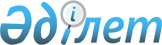 О внесении изменений в приказ Министра национальной экономики Республики Казахстан от 11 апреля 2018 года № 149 "Об утверждении Методики по проведению рейтинга регионов и городов по легкости ведения бизнеса"
					
			Утративший силу
			
			
		
					Приказ и.о. Министра национальной экономики Республики Казахстан от 21 ноября 2018 года № 75. Зарегистрирован в Министерстве юстиции Республики Казахстан 23 ноября 2018 года № 17770. Утратил силу приказом Министра национальной экономики Республики Казахстан от 14 апреля 2021 года № 40.
      Сноска. Утратил силу приказом Министра национальной экономики РК от 14.04.2021 № 40 (вводится в действие после дня его первого официального опубликования).
      ПРИКАЗЫВАЮ:
      1. Внести в приказ Министра национальной экономики Республики Казахстан от 11 апреля 2018 года № 149 "Об утверждении Методики по проведению рейтинга регионов и городов по легкости ведения бизнеса" (зарегистрирован в Реестре государственной регистрации нормативных правовых актов 20 апреля 2018 года № 16787, опубликован 27 апреля 2018 года в Эталонном контрольном банке нормативных правовых актов) следующие изменения:
      в Методике по проведению рейтинга регионов и городов по легкости ведения бизнеса, утвержденной указанным приказом:
      пункт 3 изложить в следующей редакции:
      "3. На основании заключенного договора между Министерством национальной экономики Республики Казахстан (далее – Министерство) и акционерным обществом "Институт экономических исследований" (далее – Институт) проводится исследование по проведению рейтинга в регионах Республики Казахстан, которое включает в себя 2 этапа:
      1) имплементация методологии рейтинга в регионах Республики Казахстан при котором проводится:
      проведение полевого исследования путем опроса предпринимателей в регионах согласно выборке респондентов областей, городов Астана, Алматы и Шымкент, районов, городов областного значения, указанных в приложении 1 к настоящей Методике;
      сбор статистических данных, используемых в настоящей Методике в соответствии с Правилами присуждения специальной премии по результатам рейтинга регионов и городов по легкости ведения бизнеса, утвержденными Указом Президента Республики Казахстан от 24 ноября 2017 года № 590.
      2) подведение итогов по рейтингу:
      Ранжирование (подготовка рейтинга) областей и городов Астана, Алматы и Шымкент, и отдельно районов и городов областного значения по легкости ведения бизнеса по результатам опросных и статистических данных.";
      пункт 7 изложить в следующей редакции:
      "7. Рейтинг подразделяется на 2 уровня:
      сравнение областей и городов Астана, Алматы и Шымкент;
      сравнение районов и городов областного значения (включая административные центры областей).";
      подпункт 2) пункта 10 изложить в следующей редакции:
      "2) статистические данные, полученные путем направления запросов в государственные органы и организации, по расшифровке статистических показателей для областей и городов Астана, Алматы и Шымкент, районов и городов областного значения согласно приложению 3 к настоящей Методике.";
      часть вторую пункта 12 изложить в следующей редакции:
      "Статистические данные, используемые для районов и городов областного значений:
      1) индекс роста объема налоговых отчислений от МСП к базовому 2015 году;
      2) темп роста количества действующих субъектов МСП за отчетный период по сравнению с предыдущим годом, в процентах;
      3) количество проверок на 100 действующих субъектов предпринимательства;
      4) количество выигранных судебных дел по искам МСП к государственным органам, местному самоуправлению, общественным объединениям, организациям, должностным лицам и государственным служащим на 100 субъектов предпринимательства.";
      пункт 15 изложить в следующей редакции:
      "15. Расчет итогового рейтингового балла для областей и городов Астана, Алматы и Шымкент формируется на основе статистических данных областей и городов Астана, Алматы, Шымкент и опросных данных областей, городов Астана, Алматы и Шымкент, районов, городов областного значения.
      Расчет итогового рейтингового балла для районов и городов областного значения формируется на основе статистических данных районов и городов областного значения и опросных данных районов и городов областного значения.".
      в приложении 1 к настоящей Методике:
      заголовок изложить в следующей редакции:
      "Выборка респондентов областей, городов Астана, Алматы и Шымкент, районов и городов областного значения";
      приложение 3 к настоящей Методике изложить в редакции согласно приложению к настоящему приказу;
      2. Департаменту государственной поддержки предпринимательства Министерства национальной экономики Республики Казахстан обеспечить:
      1) государственную регистрацию настоящего приказа в Министерстве юстиции Республики Казахстан;
      2) в течение десяти календарных дней со дня государственной регистрации настоящего приказа в Министерстве юстиции Республики Казахстан направление его копии в электронном виде на казахском и русском языках в Республиканское государственное предприятие на праве хозяйственного ведения "Республиканский центр правовой информации" для официального опубликования и включения в Эталонный контрольный банк нормативных правовых актов Республики Казахстан;
      3) размещение настоящего приказа на интернет-ресурсе Министерства национальной экономики Республики Казахстан;
      4) в течение десяти рабочих дней после государственной регистрации настоящего приказа в Министерстве юстиции Республики Казахстан представление в Юридический департамент Министерства национальной экономики Республики Казахстан сведений об исполнении мероприятий, предусмотренных подпунктами 1), 2) и 3) настоящего пункта.
      3. Контроль за исполнением настоящего приказа возложить на курирующего вице-министра национальной экономики Республики Казахстан.
      4. Настоящий приказ вводится в действие по истечении десяти календарных дней после дня его первого официального опубликования. Расшифровка статистических показателей для областей и городов Астана, Алматы и Шымкент Расшифровка статистических показателей для районов и городов областного значения
					© 2012. РГП на ПХВ «Институт законодательства и правовой информации Республики Казахстан» Министерства юстиции Республики Казахстан
				
      Исполняющий обязанности
Министра национальной экономики
Республики Казахстан 

Е. Даленов
Приложение
к приказу исполняющего
обязанности Министра
национальной экономики
Республики Казахстан
от 21 ноября 2018 года № 75Приложение 3
к Методике по проведению
рейтинга регионов и городов
по легкости ведения бизнеса
№
Статистические показатели для областей и городов Астана, Алматы и Шымкент
Источники данных
Примечание
1.
индекс роста объема налоговых отчислений от субъектов малого и среднего предпринимательства (далее – МСП) к базовому году (2015)
Комитет государственных доходов Министерства финансов Республики Казахстан (далее – КГД МФ РК)
2.
темп роста инвестиций в основной капитал малых, средних предприятий, за отчетный период по сравнению с предыдущим годом, в процентах
Комитет по статистике МНЭ РК (далее – КС МНЭ РК)
3.
темп роста внешних инвестиций в основной капитал предприятий несырьевого сектора, за отчетный период по сравнению с предыдущим годом, в процентах
КС МНЭ РК
4.
темпы роста объема выделяемых средств из местного бюджета на поддержку субъектов МСП
Местные исполнительные органы (далее – МИО)
В данном показателе рассматривается государственная поддержка предпринимателей в рамках местных программ поддержки МСП за счет местного бюджета.
5.
темп роста численности занятых действующих МСП, за отчетный период по сравнению с предыдущим годом, в процентах
КС МНЭ РК
6.
темп роста выпуска продукции субъектами МСП в реальном выражении за отчетный период по сравнению с предыдущим годом, в процентах
 КС МНЭ РК 
7.
темп роста количества действующих субъектов МСП за отчетный период по сравнению с предыдущим годом, в процентах
КС МНЭ РК
8.
темпы роста доли государственных услуг для юридических лиц, оказанных с нарушением сроков
Агентство Республики Казахстан по делам государственной службы и противодействию коррупции, некоммерческое акционерное общество "Государственная корпорация "Правительство для граждан"
В данном показателе рассматриваются услуги предоставляемые МИО для юридических лиц.
9.
 темпы роста количества проверок на 1000 действующих субъектов МСП 
Генеральная Прокуратура Республики Казахстан (далее – ГП РК)
В данном показателе рассматриваются зарегистрированные акты в Комитете по правовой статистике и специальным учетам ГП РК (далее – КПСиСУ ГП РК) о назначении проверок по отношению к субъектам МСП.
10.
темпы роста количества выигранных судебных дел по искам МСП к государственным органам, местному самоуправлению, общественным объединениям, организациям, должностным лицам и государственным служащим на 1000 МСП
Верховный Суд Республики Казахстан (далее – ВС РК)
 В рамках данного показателя рассматриваются следующие дела: 

1) производство по делам об оспаривании решений и действий (бездействия) органов государственной власти, местного самоуправления, общественных объединений, организаций, должностных лиц и государственных служащих;

2) обжалование актов проверки, действий уполномоченных органов по результатам проверок соблюдения законодательства в сфере государственных закупок;

3) споры между юридическими лицами, гражданами, осуществляющими предпринимательскую деятельность, с участием государственных учреждений;

4) споры, связанные с лицензионной деятельностью;

5) о приостановлении деятельности юридических лиц и индивидуальных предпринимателей (иски юридических лиц к налоговым органам и о ликвидации юридического лица (прекращении деятельности индивидуального предпринимателя).
11.
темпы роста объема государственной поддержки МСП за счет республиканского бюджета к объему производства МСП
Акционерное общество "Фонд развития предпринимательства "Даму" (далее – АО "ФРП "Даму"), МИО
В данном показателе рассматривается государственная поддержка в рамках Государственной программы развития агропромышленного комплекса Республики Казахстан на 2017 - 2021 годы (далее – Государственная программа развития АПК), трансферты общего характера Единой программы поддержки и развития бизнеса "Дорожная карта бизнеса-2020" (далее –ДКБ-2020), Программы развития продуктивной занятости и массового предпринимательства на 2017 - 2021 годы "Еңбек", а также поддержка инфраструктурных проектов и государственная поддержка, получаемые субъектами МСП за счет республиканского бюджета через акционерные общества "Kazakh Export" и "Kazakh Invest".
12.
темпы роста количества проектов, получивших государственную помощь (гранты, гарантии, кредиты, субсидии, затраты на инфраструктуру) на 1000 МСП
АО "ФРП "Даму", МИО
В данном показателе рассматривается количество предпринимателей, получивших государственную поддержку в рамках ДКБ-2020, Государственной программы развития АПК, Программы развития продуктивной занятости и массового предпринимательства на 2017 - 2021 годы "Еңбек", а также поддержка инфраструктурных проектов и государственная поддержка, получаемые субъектами МСП за счет республиканского бюджета через акционерные общества "Kazakh Expor" и "Kazakh Invest".
13.
темпы роста количества выпускников организации технического и профессионального образования (за исключением педагогических)
Министерство образования и науки Республики Казахстан, МИО
№
Статистические показатели для районов и городов областного значения
Источники данных
Примечание
1.
индекс роста объема налоговых отчислений от субъектов МСП к базовому году (2015)
 КГД МФ РК 
2.
темп роста количества действующих субъектов МСП за отчетный период по сравнению с предыдущим годом, в процентах
КС МНЭ РК
3.
количество проверок на 100 действующих субъектов предпринимательства
ГП РК
В данном показателе рассматриваются зарегистрированные акты в КПСиСУ ГП РК о назначении проверок по отношению к субъектам предпринимательства.
4.
количество выигранных судебных дел по искам МСП к государственным органам, местному самоуправлению, общественным объединениям, организациям, должностным лицам и государственным служащим на 100 МСП
ВС РК
 В рамках данного показателя рассматриваются следующие дела: 

1) производство по делам об оспаривании решений и действий (бездействия) органов государственной власти, местного самоуправления, общественных объединений, организаций, должностных лиц и государственных служащих;

2) обжалование актов проверки, действий уполномоченных органов по результатам проверок соблюдения законодательства в сфере государственных закупок;

3) споры между юридическими лицами, гражданами, осуществляющими предпринимательскую деятельность, с участием государственных учреждений;

4) споры, связанные с лицензионной деятельностью;

5) о приостановлении деятельности юридических лиц и индивидуальных предпринимателей (иски юридических лиц к налоговым органам и о ликвидации юридического лица (прекращении деятельности индивидуального предпринимателя).